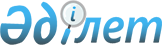 Об утверждении паспортов республиканских бюджетных программ на 2004 год
(Министерство информации Республики Казахстан)Постановление Правительства Республики Казахстан от 26 декабря 2003 года N 1327      Примечание РЦПИ: см. P031327       В соответствии с Законом  Республики Казахстан от 1 апреля 1999 года "О бюджетной системе" Правительство Республики Казахстан постановляет: 

      1. Утвердить паспорта республиканских бюджетных программ на 2004 год: 

      Министерства информации Республики Казахстан согласно приложениям 324, 325, 326, 327, 328, 329, 330. 

      2. Настоящее постановление вступает в силу с 1 января 2004 года.       Премьер-Министр 

      Республики Казахстан 

Приложение 324        

к постановлению Правительства 

Республики Казахстан     

от 26 декабря 2003 года N 1327 236 Министерство информации Республики Казахстан 

Администратор бюджетной программы  Паспорт 

республиканской бюджетной программы 001 

"Обеспечение деятельности уполномоченного органа 

в области информации" на 2004 год       1. Стоимость: 229022 тысячи тенге (двести двадцать девять миллионов двадцать две тысячи тенге). 

      2. Нормативно-правовая основа бюджетной программы: статьи 3 , 21-25  Закона Республики Казахстан от 23 июля 1999 года "О государственной службе"; Закон  Республики Казахстан от 5 декабря 2003 года "О республиканском бюджете на 2004 год"; Указ  Президента Республики Казахстан от 16 марта 2001 года N 573 "О Государственной программе формирования и развития национальной информационной инфраструктуры Республики Казахстан"; Указ  Президента Республики Казахстан от 29 августа 2002 года N 939 "О внесении изменений в некоторые Указы Президента Республики Казахстан"; постановление  Правительства Республики Казахстан от 26 ноября 2003 года N 1180 "Вопросы Министерства информации Республики Казахстан"; постановление  Правительства Республики Казахстан от 5 октября 2000 года N 1501 "О вопросах информатизации государственных органов"; постановление  Правительства Республики Казахстан от 29 июля 1998 года N 715 "О Концепции единого информационного пространства Республики Казахстан и мерах ее реализации". 

      3. Источники финансирования бюджетной программы: средства республиканского бюджета. 

      4. Цель бюджетной программы: обеспечение деятельности Министерства информации Республики Казахстан, его территориальных подразделений для достижения максимально эффективного выполнения возложенных функций, обновление теоретических и практических знаний, умений и навыков по образовательным программам в сфере их профессиональной деятельности в соответствии с предъявляемыми квалификационными требованиями для эффективного выполнения своих должностных обязанностей и совершенствования профессионального мастерства. 

      5. Задачи бюджетной программы: содержание центрального аппарата Министерства информации Республики Казахстан, его территориальных подразделений, повышение профессиональной квалификации государственных служащих. 

      6. План мероприятий по реализации бюджетной программы. ------------------------------------------------------------------- 

N ! Код ! Код !Наименова-!Мероприятия по реализации! Сроки!Ответст- 

п/!прог-!под- !ние прог- !программ (подпрограмм)   !реали-!венные 

п !рамм !прог-!рамм (под-!                         !зации !испол- 

  !     !рамм !программ) !                         !      !нители 

------------------------------------------------------------------- 

1 !  2  !  3  !     4    !             5           !   6  !   7 

------------------------------------------------------------------- 

1   001        Обеспече- 

               ние дея- 

               тельности 

               уполномо- 

               ченного 

               органа в 

               области 

               информации 2         001  Аппарат    Содержание центрального   В те-  Минис- 

               централь-  аппарата Министерства     чение  терство 

               ного       информации Республики     года   информа- 

               органа     Казахстан в пределах             ции 

                          лимита штатной числен-           Респуб- 

                          ности 98 единиц. Содер-          лики 

                          жание и аренда служебного        Казах- 

                          автотранспорта в коли-           стан 

                          честве 4 единиц согласно 

                          утвержденного норматива 

                          положенности. 

                          Закуп лицензионного 

                          программного обеспечения 

                          - 56 единиц. 

                          Сопровождение веб-сайтов 

                          Правительства Республики 

                          Казахстан (www.govern- 

                          ment.kz) и Министерства 

                          информации Республики 

                          Казахстан (www.mininform. 

                          kz). 

                          Техническое обслуживание 

                          75 компьютеров, 45 прин- 

                          теров и 5 копировальных 

                          аппаратов. 

                          Администрирование локаль- 

                          но-вычислительной сети 

                          (ЛВС) и серверов. 

                          Получение услуг к сети 

                          Интернет и VPDN. 

                          Приобретение комплектую- 

                          щих, запасных частей и 

                          расходных материалов. 3         002  Аппараты   Содержание аппарата       В те-  Минис- 

               террито-   территориальных подразде- чение  терство 

               риальных   лений Министерства инфор- года   инфор- 

               органов    мации Республики Казах-          мации 

                          стан в пределах лимита           Респуб- 

                          штатной численности 224          лики 

                          единицы. Аренда служеб-          Казах- 

                          ного автотранспорта в            стан 

                          количестве 16 единиц. 

                          Обслуживание и содержание 

                          компьютеров в количестве 

                          87 штук, принтеров - 76 

                          штук. Выплата выходного 

                          пособия сотрудникам 

                          упраздненных террито- 

                          риальных органов 

                          Министерства информации 

                          Республики Казахстан. 

   4         007  Повышение  Приобретение услуг по     В те-  Минис- 

               квалифи-   повышению квалификации    чение  терство 

               кации      государственных служащих  года   инфор- 

               государ-   согласно утвержденному           мации 

               ственных   плану повышения квалифи-         Респуб- 

               служащих   кации, в том числе обуче-        лики 

                          ние государственному             Казах- 

                          языку. Среднегодовое ко-         стан 

                          личество госслужащих, 

                          проходящих курсы повыше- 

                          ния квалификации - 75 

                          человек. 5         009  Мате-      Материально-техническое   В те-  Минис- 

               риально-   оснащение центрального    чение  терство 

               техничес-  аппарата Министерства     года   инфор- 

               кое осна-  информации Республики            мации 

               щение      Казахстан:                       Респуб- 

               государ-   приобретение мебели для          лики 

               ственных   руководителя - 2 комплек-        Казах- 

               органов    та, изготовление и уста-         стан 

                          новка жалюзи - 362 кв.м. 

------------------------------------------------------------------- <*> 

      Сноска. Пункт 6 с изменениями - постановлением Правительства РК от 24 декабря 2004 года N 1369 .       7. Ожидаемые результаты выполнения бюджетной программы: качественное и своевременное выполнение возложенных на Министерство информации Республики Казахстан функций, повышение профессионального уровня государственных служащих согласно требованиям профессиональной государственной службы, в соответствии с современными экономическими условиями. 

Приложение 325        

к постановлению Правительства 

Республики Казахстан     

от 26 декабря 2003 года N 1327 236 Министерство информации Республики Казахстан 

Администратор бюджетной программы  Паспорт 

республиканской бюджетной программы 002 

"Обеспечение сохранности архива печати" 

на 2004 год       1. Стоимость: 18159 тысяч тенге (восемнадцать миллионов сто пятьдесят девять тысяч тенге). 

      2. Нормативно-правовая основа бюджетной программы: Закон  Республики Казахстан от 22 декабря 1998 года "О Национальном архивном фонде и архивах"; Закон  Республики Казахстан от 23 июля 1999 года "О средствах массовой информации"; Закон  Республики Казахстан от 5 декабря 2003 года "О республиканском бюджете на 2004 год"; постановление  Кабинета Министров Республики Казахстан от 6 апреля 1993 года N 270 "О Национальной Государственной книжной палате Республики Казахстан"; постановление  Правительства Республики Казахстан от 26 ноября 2003 года N 1180 "Вопросы Министерства информации Республики Казахстан". 

      3. Источники финансирования бюджетной программы: средства республиканского бюджета. 

      4. Цель бюджетной программы: обеспечение сохранности архива печати на основе контрольных экземпляров несекретных изданий, выходящих на территории Республики Казахстан, а также напечатанных по заказам за границей, доукомплектование его недостающими изданиями, Республиканского научного центра государственной библиографии, статистики печати, централизованной каталогизации, учета и научной обработки всех произведений печати, функционирование по международной стандартной нумерации книг (ISBN) и сериальных изданий (ISSN). 

      5. Задачи бюджетной программы: обеспечение научно-библиографического центра; осуществление библиографической обработки основных видов публикации, вышедших в республике на всех языках; организация учета, контроля и научной обработки всех произведений печати, выходящих на территории республики, подготовка статистических сборников о развитии печати в Республике Казахстан; обеспечение информацией о печатных продукциях страны вышестоящих инстанций, республиканских организаций, библиотек, а также частных лиц; введение системы каталогов и карточек, отражающих все виды публикаций, вышедших в республике на всех языках за период с 1917 года; создание обменного фонда для сборов материалов о Республике Казахстан, вышедших за ее пределами; выявление и учет, библиографическое описание и систематизация опубликованных в Казахстане произведений о республиках СНГ и передача карточек с библиографическими описаниями в другие книжные палаты; контроль за соблюдением издательствами и издающими организациями требований ГОСТов и другой нормативно-регламентирующей документации, оказание медико-консультативной помощи в оформлении изданий; выполнение функции по международной стандартной нумерации книг ISBN и сериальным изданиям ISSN; развитие материально-технической базы отрасли. 

      6. План мероприятий по реализации бюджетной программы. ------------------------------------------------------------------- 

N ! Код ! Код !Наименова-!Мероприятия по реализации! Сроки!Ответст- 

п/!прог-!под- !ние прог- !программ (подпрограмм)   !реали-!венные 

п !рамм !прог-!рамм (под-!                         !зации !испол- 

  !     !рамм !программ) !                         !      !нители 

------------------------------------------------------------------- 

1 !  2  !  3  !     4    !             5           !   6  !   7 

------------------------------------------------------------------- 

1   002        Обеспече-  Содержание Государствен-  В те-  Минис- 

               ние сох-   ной национальной книжной  чение  терство 

               ранности   палаты Республики Казах-  года   инфор- 

               архива     стан в пределах лимита           мации 

               печати     штатной численности - 51         Респуб- 

                          единица.                         публики 

                                                           Казах- 

                                                           стан 

                          Приобретение мебели для          Государ- 

                          кабинета - 2 комплекта.          ственная 

                                                           нацио- 

                                                           нальная 

                                                           книжная 

                                                           палата 

-------------------------------------------------------------------       7. Ожидаемые результаты выполнения бюджетной программы: достижение необходимых условий по обеспечению сохранности, комплектованию, хранению и использованию документов архива печати, модернизация материально-технической базы Государственной национальной книжной палаты. 

Приложение 326        

к постановлению Правительства 

Республики Казахстан     

от 26 декабря 2003 года N 1327 236 Министерство информации Республики Казахстан 

Администратор бюджетной программы  Паспорт 

республиканской бюджетной программы 003 

"Проведение государственной информационной политики" 

на 2004 год       1. Стоимость: 6907831 тысяча тенге (шесть миллиардов девятьсот семь миллионов восемьсот тридцать одна тысяча тенге). <*> 

      Сноска. Пункт 1 в новой редакции - постановлением Правительства Республики Казахстан от 23 июня 2004 года N 197к . 

      2. Нормативно-правовая основа бюджетной программы: Конституция  Республики Казахстан от 30 августа 1995 года; Кодекс  Республики Казахстан "О налогах и других обязательных платежах в бюджет" (Налоговый кодекс); Закон  Республики Казахстан от 23 июля 1999 года "О средствах массовой информации"; Закон  Республики Казахстан от 11 июля 1997 года "О языках в Республике Казахстан"; Закон  Республики Казахстан от 5 декабря 2003 года "О республиканском бюджете на 2004 год"; Указ  Президента Республики Казахстан от 7 февраля 2001 года N 550 "О Государственной программе функционирования и развития языков"; Указ  Президента Республики Казахстан от 4 сентября 1995 года N 2452 "О ратификации Соглашения о международно-правовых гарантиях беспрепятственного и независимого осуществления деятельности Межгосударственной телерадиокомпании "Мир"; постановление  Правительства Республики Казахстан от 12 декабря 2003 года N 1260 "О реализации Закона Республики Казахстан "О республиканском бюджете на 2004 год"; постановление  Правительства Республики Казахстан от 5 сентября 2003 года N 903 "О плане мероприятий по реализации Программы Правительства Республики Казахстан на 2003-2006 годы"; п. 36 Плана мероприятий по реализации Государственной программы борьбы с коррупцией на 2001-2005 годы, утвержденной постановлением  Правительства Республики Казахстан от 11 апреля 2001 года N 487; постановление  Правительства Республики Казахстан от 17 марта 2003 года N 253 "О Программе государственной поддержки неправительственных организаций Республики Казахстан на 2003-3005 годы"; п.п. 3.2.3, 5.4.3., 6.1.7 Плана мероприятий по реализации Программы по снижению бедности в Республике Казахстан на 2003-2005 годы, утвержденной постановлением  Правительства Республики Казахстан N 296 от 26 марта 2003 года; п.3.7. Плана мероприятий по реализации Государственной программы развития физической культуры и спорта в Республике Казахстан на 2001-2005 годы", утвержденной постановлением  Правительства Республики Казахстан от 6 апреля 2001 года N 462; постановление  Правительства Республики Казахстан от 14 сентября 2001 года N 1207 "Об утверждении Программы по противодействию эпидемии СПИДа в Республике Казахстан на 2001-2005 годы; п.3.4. и п.4.2. Плана мероприятий по реализации Программы демографического развития Республики Казахстан на 2001-2005 годы, утвержденной постановлением  Правительства Республики Казахстан от 30 октября 2001 года N 1380; п. 5.2 Программы молодежной политики на 2003-2004 годы, утвержденной постановлением  Правительства Республики Казахстан от 13 февраля 2003 года N 155; п. 1.7 Плана приоритетных мероприятий борьбы с наркоманией в Республике Казахстан на 2001-2005 годы, утвержденной постановлением  Правительства Республики Казахстан от 2 февраля 2001 года N 176; постановление  Правительства Республики Казахстан от 4 октября 1996 года N 1234 "О Национальной спутниковой системе телерадиовещания и передачи данных"; Решение глав государств-участников Содружества Независимых Государств "О создании Межгосударственной телерадиокомпании "Мир" от 9 октября 1992 года; решение правительств государств-участников Содружества Независимых Государств "О вопросах Межгосударственной телерадиокомпании "Мир" от 22 января 1993 года; Соглашение государств-участников "О международно-правовых гарантиях беспрепятственного и независимого осуществления деятельности Межгосударственной телерадиокомпании "Мир" от 24 декабря 1993 года, постановление   Правительства Республики Казахстан от 28 апреля 2004 года N 478 "О проекте Указа Президента Республики Казахстан "О государственной программе развития жилищного строительства в Республике Казахстан на 2005-2007 годы". <*> 

      Сноска. Пункт 2 с дополнениями - постановлением Правительства Республики Казахстан от 23 июня 2004 года N 197к . 

      3. Источники финансирования бюджетной программы: средства республиканского бюджета. 

      4. Цель бюджетной программы: повышение уровня информированности населения о ходе реализации социально-экономических и политических реформ в стране; формирование позитивного общественного мнения о проводимой государственной политике; развитие и совершенствование отечественных периодических изданий; удовлетворение потребностей аудитории в высококачественных телевизионных и радио программах (информационных, аналитических, образовательных, познавательных, культурологических, развлекательных и других); обеспечение производства высококачественной информационной продукции на государственном языке; повышение информированности населения о налоговом законодательстве. Построение в Казахстане современной системы распространения телерадиовещательных программ посредством аренды транспондера на базе спутниковых каналов связи, позволяющих обеспечить информационный суверенитет Казахстана при одновременном развитии телекоммуникационной инфраструктуры страны и привлечение современных мировых технологий. Формирование общего информационного пространства Содружества Независимых Государств (далее - СНГ), формирование позитивного имиджа Республики Казахстан в информационном пространстве СНГ. 

      5. Задачи бюджетной программы: подготовка и распространение публикаций, направленных на активную информационно-пропагандистскую поддержку проводимых в стране социально-экономических и политических реформ; формирование позитивного образа органов государственной власти, через информационно-пропагандистскую поддержку проводимой ими политики; поддержание и пропаганда межнационального мира и согласия, принципов социального партнерства в межконфессиональных отношениях; формирование казахстанского патриотизма, укрепление гражданской идентификации населения республики; обеспечение информационно-пропагандистской поддержки действий Правительства Республики Казахстан по реализации Послания  Главы государства народу Казахстана "Об основных направлениях внутренней и внешней политики на 2004 год" от 4 апреля 2003 года, мероприятий по проведению Года поддержки Аула (села); поддержку борьбы с организованной преступностью и коррупцией, наркоманией и наркобизнесом; информационно-пропагандистское обеспечение развития малого и среднего предпринимательства; обеспечение достоверной, оперативной информации об основных событиях внутренней и внешней жизни страны; достижение максимального охвата населения периодическими изданиями путем организации подписки и реализации газет и журналов в розницу; обеспечение функционирования Национальной спутниковой системы телевидения (НССТ) - бесперебойное распространение программ государственного заказа на телерадиоканалах: телевизионных "Хабар", "Ел Арна", "Caspionet", Национального телеканала "Казахстан", "Первый канал-Евразия", независимых электронных СМИ, Казахского радио; производство и распространение телевизионных и радиопрограмм, направленных на: достижение реального суверенитета и процветания республики, поддержание социального мира межнационального согласия на принципах социального партнерства; доставка до потребителя достоверной, оперативной информации об основных событиях в стране и мире; производство высококачественных телевизионных и радиопрограмм на государственном языке; поддержка функционирования и развития государственного языка в электронных СМИ, содействие теле-и радиокомпаниям страны в выполнении законодательства; производство высококачественных документальных фильмов на государственном языке; создание эффективной производственно-технической базы и благоприятных условий для инвестирования отрасли; обеспечение деятельности на внешнем информационном рынке для удовлетворения духовных потребностей телезрителей, радиослушателей в знаниях о жизни народов других стран, в том числе СНГ, сближения и взаимопонимания народов стран СНГ и мира, подготовки телевизионных и радиопрограмм о Казахстане телерадиокомпаний Казахстана и стран СНГ, подготовки ежедневных сюжетов о важнейших событиях в странах СНГ, пропаганда налогового законодательства. 

      6. План мероприятий по реализации бюджетной программы. ------------------------------------------------------------------- 

N ! Код ! Код !Наименова-!Мероприятия по реализации! Сроки!Ответст- 

п/!прог-!под- !ние прог- !программ (подпрограмм)   !реали-!венные 

п !рамм !прог-!рамм (под-!                         !зации !испол- 

  !     !рамм !программ) !                         !      !нители 

------------------------------------------------------------------- 

1 !  2  !  3  !     4    !             5           !   6  !   7 

------------------------------------------------------------------- 

1   003        Проведение 

               государст- 

               венной ин- 

               формацион- 

               ной поли- 

               тики 2         100  Проведение Подготовка и публикация   В те-  Минис- 

               государ-   материалов в количестве   чение  терство 

               ственной   6812 газетных полос,      года   инфор- 

               информа-   приведенных формату А-2,         мации 

               ционной    общим тиражом 55621 тыс.         Респуб- 

               политики   экземпляр, 1227 учетно-          лики 

               через      издательских листов жур-         Казах- 

               газеты и   налов, общим тиражом 1474        стан 

               журналы    тыс. экземпляров по сле- 

                          дующим основным темати- 

                          ческим направлениям: 

                          официальная публикация 

                          нормативных правовых ак- 

                          тов Республики Казахстан; 

                          освещение социально- 

                          экономической, общест- 

                          венно-политической жизни 

                          страны; 

                          освещение хода реализации 

                          Стратегии развития Казах- 

                          стана до 2030 года; 

                          освещение Послания Главы 

                          государства народу Казах- 

                          стана; 

                          информационное обеспече- 

                          ние Года поддержки села; 

                          пропаганда агропродоволь- 

                          ственной программы на 

                          2003-2005 годы; 

                          публикация материалов, 

                          направленных на формиро- 

                          вание позитивного инвес- 

                          тиционного имиджа Казах- 

                          стана; 

                          информационная поддержка 

                          государственной экономи- 

                          ческой политики; 

                          информационная поддержка 

                          Года России в Казахстане; 

                          освещение актуальных 

                          вопросов борьбы с орга- 

                          низованной преступностью 

                          и коррупцией, формирова- 

                          ние позитивного имиджа 

                          правоохранительных орга- 

                          нов; 

                          освещение государственной 

                          политики в сфере культуры, 

                          образования и здравоохра- 

                          нения; 

                          информационная поддержка 

                          Государственной программы 

                          "Культурное наследие"; 

                          публикация материалов об 

                          истории становления 

                          казахской государствен- 

                          ности; 

                          освещение вопросов госу- 

                          дарственной молодежной 

                          политики; 

                          размещение литературно- 

                          художественных произве- 

                          дений, направленных на 

                          воспитание казахстанского 

                          патриотизма; 

                          размещение материалов по 

                          реализации государствен- 

                          ной языковой политики; 

                          освещение государствен- 

                          ной национальной полити- 

                          ки, деятельности Ассамб- 

                          леи народов Казахстана, 

                          национально-культурных 

                          центров; 

                          освещение борьбы с 

                          наркобизнесом и нарко- 

                          манией, антинаркотичес- 

                          кая пропаганда; 

                          освещение деятельности 

                          государства по борьбе 

                          с терроризмом и экстре- 

                          мизмом, формирование в 

                          обществе неприятия идей 

                          религиозного экстремизма 

                          и радикализма; 

                          освещение вопросов борь- 

                          бы с ВИЧ/СПИД, просве- 

                          щение населения по вопро- 

                          сам предотвращения эпи- 

                          демии; 

                          информационно-пропаган- 

                          дистская поддержка миг- 

                          рационной политики стра- 

                          ны, освещение жизни 

                          соотечественников, казах- 

                          ских диаспор за рубежом; 

                          информирование о социаль- 

                          но-экономической, общест- 

                          венно-политической жизни 

                          Казахстана зарубежных 

                          казахских диаспор; 

                          публикация материалов, 

                          направленных на формиро- 

                          вание и укрепление пози- 

                          тивного имиджа Вооружен- 

                          ных сил и военной про- 

                          фессии; 

                          размещение литературно- 

                          художественных материалов 

                          об общественно-политичес- 

                          ком и социально-экономи- 

                          ческом развитии государ- 

                          ства; 

                          пропаганда здорового 

                          образа жизни; 

                          освещение актуальных воп- 

                          росов правовой пропаганды; 

                          информационно-пропаган- 

                          дистская поддержка малого 

                          и среднего бизнеса; 

                          размещение материалов 

                          литературно-художественных 

                          произведений в рамках про- 

                          паганды отечественного 

                          книгоиздания; 

                          освещение актуальных воп- 

                          росов современности, ин- 

                          теграционных процессов на 

                          территории СНГ, культур- 

                          ных и исторических связей 

                          стран содружества; 

                          публикация материалов по 

                          патриотическому, интерна- 

                          циональному, нравствен- 

                          ному и духовному воспита- 

                          нию и развитию детей и 

                          юношества; 

                          освещение развития оте- 

                          чественных телекоммуника- 

                          ций, пропаганда новых 

                          информационных техноло- 

                          гий; 

                          освещение актуальных воп- 

                          росов государственной 

                          информационной политики и 

                          развития СМИ; 

                          освещение женской пробле- 

                          матики, вопросов повышения 

                          роли женщин в обществе, 

                          гендерного равенства; 

                          освещение государственной 

                          политики в сфере охраны 

                          окружающей среды; 

                          публикация социальных са- 

                          тирических материалов по 

                          актуальным вопросам раз- 

                          вития общества; 

                          публикация объявлений о 

                          конкурсе на замещение 

                          административных вакант- 

                          ных должностей государст- 

                          венных служащих и судей в 

                          республиканских средствах 

                          массовой информации. 

                          Служебные командировки 

                          за пределы страны пред- 

                          ставителей средств массо- 

                          вой информации для осве- 

                          щения деятельности Прези- 

                          дента и Правительства о 

                          ходе официальных государ- 

                          ственных зарубежных визи- 

                          тов. 3         101  Проведение Проведение комплекса      В те-  Минис- 

               государст- работ по организации дея- чение  терство 

               венной     тельности Национальной    года   инфор- 

               информа-   спутниковой системы:             мации 

               ционной    аренда транспондера на           Респуб- 

               политики   спутнике INTELSAT - 904.         лики 

               через      Производство и трансляция        Казах- 

               телерадио- телевизионных и радио-           стан 

               вещание    программ в количестве 

                          51240 часов по следующим 

                          основным тематическим 

                          направлениям: 

                          освещение деятельности 

                          высших органов государ- 

                          ственной власти и управ- 

                          ления в информационных 

                          программах; 

                          освещение деятельности 

                          Президента, Правитель- 

                          ства, Парламента в ана- 

                          литических программах; 

                          освещение хода реализа- 

                          ции и позитивных резуль- 

                          татов Стратегии "Казах- 

                          стан-2030"; 

                          информирование населения 

                          о законодательной базе 

                          страны, Указах Президен- 

                          та, постановлениях, рас- 

                          поряжениях Правительства, 

                          других нормативных пра- 

                          вовых актах; 

                          освещение Послания Главы 

                          государства народу Казах- 

                          стана; 

                          информационное обеспече- 

                          ние Года Аула; 

                          пропаганда агропродоволь- 

                          ственной программы на 

                          2003-2005 годы; 

                          разъяснение и пропаганда 

                          внутренней и внешней 

                          политики РК; 

                          информационная поддержка 

                          Года России в Казахстане; 

                          информационная поддержка 

                          государственной экономи- 

                          ческой и социальной 

                          политики; 

                          производство цикла теле- 

                          визионных программ "Новая 

                          экономическая политика"; 

                          информационная поддержка 

                          государственной нацио- 

                          нальной политики, дея- 

                          тельности Ассамблеи наро- 

                          дов Казахстана, нацио- 

                          нально-культурных объеди- 

                          нений, межнационального и 

                          межконфессионального сог- 

                          ласия; 

                          информационная поддержка 

                          деятельности неправитель- 

                          ственных организаций; 

                          воспитание казахстанского 

                          патриотизма; 

                          информационная поддержка 

                          реализации Закона о язы- 

                          ках; 

                          информационная поддержка 

                          государственной молодеж- 

                          ной политики; 

                          культурно-нравственное 

                          воспитание детей и моло- 

                          дежи; 

                          информирование населения 

                          о ходе борьбы с преступ- 

                          ностью и коррупцией; 

                          формирование позитивного 

                          имиджа правоохранительных 

                          органов, судейского 

                          корпуса; 

                          правовая пропаганда; 

                          правовое обучение изби- 

                          рателей и организаторов 

                          выборов; 

                          освещение деятельности 

                          государства по борьбе с 

                          терроризмом и экстремиз- 

                          мом, формирование в 

                          общественном сознании 

                          неприятия идей радика- 

                          лизма, религиозного 

                          экстремизма и терроризма; 

                          формирование и укрепление 

                          позитивного имиджа Воору- 

                          женных сил и военной про- 

                          фессии; 

                          освещение хода борьбы с 

                          наркобизнесом и наркома- 

                          нией, антинаркотическая 

                          пропаганда; 

                          просвещение населения об 

                          угрозе ВИЧ/СПИД и путях 

                          предотвращения эпидемии; 

                          информационная поддержка 

                          малого и среднего биз- 

                          неса, отечественных 

                          товаропроизводителей и 

                          товаров, программы 

                          импортозамещения; 

                          информационное обеспече- 

                          ние государственной миг- 

                          рационной политики, 

                          освещение жизни сооте- 

                          чественников, казахских 

                          диаспор за рубежом; 

                          литературно-публицисти- 

                          ческие программы; 

                          образовательно-познава- 

                          тельные программы; 

                          музыкально-развлекатель- 

                          ные; 

                          информационная поддержка 

                          отечественной физкультуры 

                          и спорта; 

                          освещение государственной 

                          политики в сфере образо- 

                          вания, культуры и со- 

                          циального обеспечения; 

                          информационная поддержка 

                          Государственной программы 

                          "Культурное наследие"; 

                          обучение населения прави- 

                          лам поведения и способам 

                          защиты при чрезвычайных 

                          ситуациях; 

                          освещение женской пробле- 

                          матики, вопросов повыше- 

                          ния роли женщин в общест- 

                          ве, гендерного равенства; 

                          освещение государственной 

                          политики в сфере охраны 

                          окружающей среды; 

                          просвещение населения по 

                          вопросам укрепления здо- 

                          ровья и пропаганда здоро- 

                          вого образа жизни; 

                          художественные, докумен- 

                          тальные фильмы, сериалы, 

                          мультипликационные 

                          сериалы; 

                          спектакли казахстанских 

                          театров; 

                          социальные ролики; 

                          освещение политической, 

                          экономической, культурной 

                          жизни зарубежных стран. 

                          Обеспечение среднесуточ- 

                          ных объемов вещания 

                          национального телеканала 

                          "Казахстан" - 13 часов, 

                          "Казахское радио" - 20 

                          часов, "Областное телеви- 

                          дение" (13 областных и 1 

                          городская ТРК) - 14 часов, 

                          Радио "Астана" - 18 ча- 

                          сов, Радио "Шалкар" - 18 

                          часов через Республикан- 

                          скую телерадиокорпорацию 

                          "Казахстан"; "Хабар" - 16 

                          часов, "Ел арна" - 12 ча- 

                          сов, "Первый канал - 

                          Евразия" - 5 часов, 

                          "Caspionet" - 24 часа 

                          через Агентство "Хабар". 

                          Расширение сети коррес- 

                          пондентских пунктов и 

                          сети распространения. 

                          Повышение качества произ- 

                          водимых программ. 

                          Техническая модернизация. 

                          Производство и размещение 

                          Международной телерадио- 

                          компанией "Мир" на теле- 

                          радиоканалах Казахстана и 

                          СНГ программ об экономи- 

                          ческой, политической, 

                          культурной жизни Казах- 

                          стана и СНГ. Информирова- 

                          ние населения Казахстана 

                          и других стран СНГ о 

                          социально-экономических и 

                          политических курсах про- 

                          водимых реформ в Респуб- 

                          лике Казахстан и странах 

                          Содружества. 

                          Освещение интеграционных 

                          инициатив Казахстана в 

                          формировании единого 

                          экономического и культур- 

                          ного пространства стран- 

                          участниц СНГ. 

                          Производство телевизион- 

                          ных и радиопрограмм, до- 

                          кументальных фильмов на 

                          государственном языке 

                          электронными СМИ в коли- 

                          честве 3151 час по сле- 

                          дующим тематическим и 

                          жанровым направлениям: 

                          о ходе реализации Стра- 

                          тегии "Казахстан-2030"; 

                          по правовой тематике; 

                          по тематике безопасности 

                          личности, общества, госу- 

                          дарства, ходе борьбы с 

                          преступностью, корруп- 

                          цией, деятельности госу- 

                          дарства по борьбе с 

                          терроризмом и экстремиз- 

                          мом; 

                          информационные программы; 

                          аналитические программы; 

                          программы в жанре акту- 

                          ального репортажа; 

                          публицистические; 

                          программы по экономичес- 

                          кой и финансовой тематике; 

                          о Вооруженных Силах РК; 

                          о ходе борьбы с преступ- 

                          ностью и коррупцией; 

                          по воспитанию казахстан- 

                          ского патриотизма; 

                          молодежные; 

                          детские; 

                          спортивные; 

                          о роли женщин в общест- 

                          венной жизни, гендерной 

                          политике; 

                          образовательные; 

                          обучающие государствен- 

                          ному языку; 

                          музыкально-развлекатель- 

                          ные; 

                          о сельском хозяйстве, 

                          поддержке Года Аула; 

                          о государственной нацио- 

                          нальной политике и дея- 

                          тельности Ассамблеи наро- 

                          дов Казахстана, нацио- 

                          нально-культурных цент- 

                          рах; 

                          программы культурологи- 

                          ческого, литературно- 

                          художественного харак- 

                          тера; 

                          о здоровом образе жизни; 

                          о малом и среднем биз- 

                          несе; 

                          о межконфессиональном 

                          согласии; 

                          о вреде наркомании, 

                          табакокурения и алко- 

                          голизма; 

                          юмористические; 

                          о профилактике ВИЧ/СПИД; 

                          о состоянии экологии и 

                          охране окружающей среды; 

                          программы в жанре ток- 

                          шоу; 

                          программы о ходе реали- 

                          зации государственной 

                          программы "Расцвет Астаны 

                          - расцвет Казахстана". 

                          Служебные командировки за 

                          пределы страны представи- 

                          телей средств массовой 

                          информации для освещения 

                          деятельности Президента 

                          и Правительства о ходе 

                          официальных государствен- 

                          ных зарубежных визитов. 4         102  Пропаганда Производство и размещение В те-  Минис- 

               налогового 100 телепередач, произ-   чение  терство 

               законода-  водство 25 роликов по     года   инфор- 

               тельства   налоговому законодатель-         мации 

                          ству, с показом 100 раз.         Респуб- 

                                                           лики 

                                                           Казах- 

                                                           стан 

5         103  Пропаганда Публикация               В       Минис- 

               Государст- информационно-           течение терство  

               венной     разъяснительных          года    инфор- 

               программы  материалов в печатных            мации" 

               жилищного  средствах массовой 

               строите-   информации. Производство 

               льства в   и прокат видеороликов.     

               Республике 

               Казахстан 

               на 2005- 

               2007 годы 

------------------------------------------------------------------- <*> 

      Сноска. Пункт 6 с дополнениями - постановлением Правительства Республики Казахстан от 23 июня 2004 года N 197к .       7. Ожидаемые результаты выполнения бюджетной программы: наиболее полное удовлетворение потребностей населения в разнообразной информации; повышение уровня информированности населения, его правовой и политической культуры; консолидации общества и укрепление внутриполитической стабильности; увеличение позитивных материалов в печатных средствах массовой информации; формирование позитивного имиджа страны в мировом сообществе; наиболее полное удовлетворение потребностей населения в разнообразной информации, обеспечение информационной безопасности страны; повышение творческого и технического качества телевизионных и радиопрограмм, обеспечение наиболее полного охвата приемом программ "Казахстан - ТВ", "Казахстан - РВ", "Хабар" и "Ел Арна"; наиболее полное удовлетворение потребностей населения в телевизионных и радиопрограммах (информационных, аналитических, образовательных, познавательных, культурологических, развлекательных и других) на государственном языке; расширение сферы функционирования государственного языка в электронных СМИ, повышение уровня выполнения законодательства теле- и радиокомпаниями страны; повышение уровня информированности населения о налоговом законодательстве. 

Приложение 327        

к постановлению Правительства 

Республики Казахстан     

от 26 декабря 2003 года N 1327 236 Министерство информации Республики Казахстан 

Администратор бюджетной программы  Паспорт 

республиканской бюджетной программы 004 

"Государственные премии и стипендии" 

на 2004 год       1. Стоимость: 38750 тысяч тенге (тридцать восемь миллионов семьсот пятьдесят тысяч тенге). 

      2. Нормативно-правовая основа бюджетной программы: Закон  Республики Казахстан от 5 июля 2001 года "О государственной премии мира и прогресса Первого Президента Республики Казахстан"; Закон  Республики Казахстан от 5 декабря 2003 года "О республиканском бюджете на 2004 год"; Указ  Президента Республики Казахстан от 3 апреля 2000 года "Об утверждении Государственной стипендии видным деятелям литературы и искусства Казахстан"; Указ  Президента Республики Казахстан от 28 сентября 2001 года N 691 "Вопросы Государственной премии мира и прогресса Первого Президента Республики Казахстан"; Распоряжение  Президента Республики Казахстан от 21 июля 1999 года N 60 "Об утверждении положения о премиях Президента Республики Казахстан в области средств массовой информации и о грантах (стипендиях) Президента Республики Казахстан для поддержки наиболее глубоких творческих поисков молодых публицистов"; Распоряжение  Президента Республики Казахстан от 26 июня 1997 года N 200-р "Об утверждении премии и грантов Президента в области средств массовой информации"; постановление  Правительства Республики Казахстан от 30 июля 1996 года N 949 "О государственной премии Республики Казахстан в области литературы, искусства и архитектуры". 

      3. Источники финансирования бюджетной программы: средства республиканского бюджета. 

      4. Цель бюджетной программы: моральное и материальное стимулирование деятелей культуры, искусства и средств массовой информации для творческой, общественной активности. 

      5. Задачи бюджетной программы: активизация деятельности, направленная на укрепление мира и дружбы, взаимного доверия между народами, равенства и одинаковой гласности в межгосударственных отношениях; утверждение общественного и межнационального согласия, укрепления единства многонационального народа Республики; развитие демократии и социального прогресса. 

      6. План мероприятий по реализации бюджетной программы. ------------------------------------------------------------------- 

N ! Код ! Код !Наименова-!Мероприятия по реализации! Сроки!Ответст- 

п/!прог-!под- !ние прог- !программ (подпрограмм)   !реали-!венные 

п !рамм !прог-!рамм (под-!                         !зации !испол- 

  !     !рамм !программ) !                         !      !нители 

------------------------------------------------------------------- 

1 !  2  !  3  !     4    !             5           !   6  !   7 

------------------------------------------------------------------- 

1   004        Государ-   Вручение Государственной  В те-  Минис- 

               ственные   премии мира и прогресса   чение  терство 

               премии и   Первого Президента Рес-   года   инфор- 

               стипендии  публики Казахстан.               мации 

                          Вручение Президентских           Респуб- 

                          премий и грантов в облас-        лики 

                          ти средств массовой              Казах- 

                          информации за большой            стан 

                          вклад в поддержку прово- 

                          димых в стране реформ 

                          через средства массовой 

                          информации. 

                          Выплата Государственных 

                          стипендий видным деяте- 

                          лям литературы и искус- 

                          ства Казахстана. 

                          Вручение Государственных 

                          премий Республики Казах- 

                          стан в области литерату- 

                          ры, искусства и архитек- 

                          туры. 

-------------------------------------------------------------------       7. Ожидаемые результаты выполнения бюджетной программы: повышение творческой и интеллектуальной активности творческой интеллигенции Республики Казахстан. 

Приложение 328        

к постановлению Правительства 

Республики Казахстан     

от 26 декабря 2003 года N 1327 236 Министерство информации Республики Казахстан 

Администратор бюджетной программы  Паспорт 

республиканской бюджетной программы 005 

"Издание социально важных видов литературы" 

на 2004 год       1. Стоимость: 608592 тысячи тенге (шестьсот восемь миллионов пятьсот девяносто две тысячи тенге). <*> 

      Сноска. Пункт 1 в новой редакции - постановлением Правительства Республики Казахстан от 23 июня 2004 года N 197к . 

      2. Нормативно-правовая основа бюджетной программы: Закон  Республики Казахстан от 5 декабря 2003 года "О республиканском бюджете на 2004 год"; Постановление  Правительства Республики Казахстан от 28 сентября 1999 года N 1465 "О праздновании юбилеев и памятных дат"; постановление  Правительства Республики Казахстан от 5 сентября 2003 года N 903 "О плане мероприятий по реализации Программы Правительства Республики Казахстан на 2003-2006 годы"; ежегодные постановления Правительства Республики Казахстан, посвященные юбилейным мероприятиям. 

      3. Источники финансирования бюджетной программы: средства республиканского бюджета. 

      4. Цель бюджетной программы: выпуск социально-важной литературы для повышения духовно-образовательного и интеллектуально-культурного уровня населения, воспитание подрастающего поколения в духе общемировых ценностных идеалов. 

      5. Задачи бюджетной программы: издание содержательных произведений, отражающих многогранные проблемы становления казахской государственности. Выпуск научной, художественной и энциклопедической литературы. Подготовка и издание лучших образцов национальной литературы и письменности, достижений мировой научной мысли, культуры и литературы на государственном языке. Обеспечение выпуска высококачественной печатной продукции. 

      6. План мероприятий по реализации бюджетной программы. ------------------------------------------------------------------- 

N ! Код ! Код !Наименова-!Мероприятия по реализации! Сроки!Ответст- 

п/!прог-!под- !ние прог- !программ (подпрограмм)   !реали-!венные 

п !рамм !прог-!рамм (под-!                         !зации !испол- 

  !     !рамм !программ) !                         !      !нители 

------------------------------------------------------------------- 

1 !  2  !  3  !     4    !             5           !   6  !   7 

------------------------------------------------------------------- 

1   005        Издание    Издание 280 названий,     В те-  Минис- 

               социально  общим объемом 5683,5      чение  терство 

               важных     издательских листов, ти-  года   инфор- 

               видов      ражом каждого названия от        мации 

               литературы 1000 до 3000 экземпляров         Респуб- 

                          по следующим сериям и            лики 

                          изданиям:                        Казах- 

                          Энциклопедическая литера-        стан 

                          тура; 

                          Словарно-справочная ли- 

                          тература; 

                          Детская литература; 

                          Серия "Мировая детская 

                          классика"; 

                          Собрание сочинений (одно- 

                          и многотомники); 

                          Серия "Библиотека журнала 

                          "Аманат"; 

                          Литература серии "Атаме- 

                          кен"; 

                          Литература на языках 

                          народов Казахстана; 

                          Литература серии "Отырар 

                          кiтапханасы"; 

                          Литература серии: 

                          "Современная казахская 

                          проза", "Современная 

                          казахская поэзия"; 

                          Документально-художест- 

                          венная литература серии 

                          "Алаш мурасы"; 

                          Серия "Литературные 

                          мемуары"; 

                          Академическое многотомное 

                          издание "М. Ауэзов"; 

                          Фотоальбомы; 

                          Музыкальная литература; 

                          Юношеская литература; 

                          Юридическая литература; 

                          Общественно-политическая 

                          литература; 

                          Юбилейная литература; 

                          Научно-популярная литера- 

                          тура; 

                          Переводная литература 

                          серии: "Нобель сыйлыгынын 

                          лауреаттары", "Жыр жау- 

                          hар"; "Тарих. Таным. 

                          Тагдыр"; "Антология миро- 

                          вой мысли"; 

                          "Шытырман окигалар жане 

                          фантастика"; 

                          Литература серии "Годы 

                          аула"; 

                          Издания к 60-летию Победы 

                          в Великой Отечественной 

                          войне; 

                          Издания по Году России в 

                          Республике Казахстан. 

                          Разработка и выпуск серии 

                          изданий по Государственной 

                          программе "Культурное нас- 

                          ледие": 

                          "Бабалар coзi"; 

                          "История казахской лите- 

                          ратуры"; 

                          "Библиотека мировой лите- 

                          ратуры"; 

                          "Философское наследие 

                          казахского народа с древ- 

                          нейших времен до наших 

                          дней"; 

                          Мировое философское нас- 

                          ледие"; 

                          Мировая историческая 

                          мысль"; 

                          История Казахстана в 

                          произведениях античных 

                          авторов"; 

                          "История Казахстана в 

                          арабских источниках IX-XVI 

                          в.в."; 

                          "История Казахстана в 

                          ирано-персидских источни- 

                          ках V-XVII в.в."; 

                          "История Казахстана в 

                          тюркоязычных источниках 

                          XV-XX в.в."; 

                          "История Казахстана в 

                          китайских источниках"; 

                          "История Казахстана в 

                          монгольских источниках"; 

                          "История Казахстана в 

                          русских источниках 

                          XVI-XX в.в."; 

                          "История Казахстана в 

                          западных источниках 

                          XII-XX в.в."; 

                          Национальная энциклопедия 

                          "Казахстан" на русском 

                          языке; 

                          "Мировая культурологичес- 

                          кая мысль"; 

                          "Казахские народные тра- 

                          дици и обряды"; 

                          "Древний мир права каза- 

                          хов"; 

                          "Мировая социологическая 

                          мысль"; 

                          "Мировая политологическая 

                          мысль"; 

                          "Мировая психологическая 

                          мысль"; 

                          "Экономическая классика"; 

                          "Толковый словарь казах- 

                          ского языка"; 

                          "Словарь синонимов"; 

                          "Диалектологический сло- 

                          варь казахского языка"; 

                          Энциклопедический словарь 

                          "Республика Казахстан"; 

                          Энциклопедический справоч- 

                          ник "Казак мадениет"; 

                          Энциклопедический справоч- 

                          ник "Казак адебиетi"; 

                          Энциклопедический справоч- 

                          ник "Казахстан тарихы"; 

                          Энциклопедический справоч- 

                          ник "Жерiнiн аты - елiннiн 

                          хаты" (Топонимика Казах- 

                          стана); 

                          Книга-альбом "Казахстан в 

                          творчестве художников XIX 

                          века"; 

                          Изоальбом "Сергей Калмы- 

                          ков"; 

                          Изоальбом "Абылхан 

                          Кастеев"; 

                          Изоальбом "Урал Тансык- 

                          баев". 

                          Выпуск Национальной энцик- 

                          лопедии "Казахстан" на 

                          казахском языке тиражом 

                          20000 экземпляров. 

                          Оплата услуг по проведению 

                          экспертизы изданий, 

                          выпускаемых в рамках 

                          Государственной программы 

                          "Культурное наследие". 

------------------------------------------------------------------- <*> 

      Сноска. Пункт 6 с дополнениями - постановлением Правительства Республики Казахстан от 23 июня 2004 года N 197к .       7. Ожидаемые результаты выполнения бюджетной программы: повышение духовно-образовательного и интеллектуально-культурного уровня населения. Издание шедевров мировой художественной литературы на казахском языке будет играть неоценимую роль в воспитании подрастающего поколения в духе общемировых ценностных идеалов и являться гарантией функционирования государственного языка в полном объеме, всесторонне способствуя расширению и укреплению его социально-коммуникативных функций. Создание действенных механизмов по сохранению и развитию культурного наследия. Издание не опубликованных древних рукописей, летописей, связанных с историей Казахстана. Повышение духовно-образовательного и интеллектуально-культурного уровня нации. 

Приложение 329        

к постановлению Правительства 

Республики Казахстан     

от 26 декабря 2003 года N 1327 236 Министерство информации Республики Казахстан 

Администратор бюджетной программы  Паспорт 

республиканской бюджетной программы 006 

"Проведение государственной политики в области 

внутриполитической стабильности и общественного согласия" 

на 2004 год       1 Стоимость: 59964 тысячи тенге (пятьдесят девять миллионов девятьсот шестьдесят четыре тысячи тенге). 

      2. Нормативно-правовая основа бюджетной программы: Закон  Республики Казахстан от 5 декабря 2003 года "О республиканском бюджете на 2004 год"; Указ  Президента Республики Казахстан от 4 декабря 2001 года N 735 "О дальнейших мерах по реализации Стратегии развития Казахстана до 2030 года"; Указ  Президента Республики Казахстан от 15 августа 2003 года N 1165 "О дальнейших мерах по реализации Стратегии развития Казахстана до 2030 года"; Указ  Президента Республики Казахстан от 26 апреля 2002 года N 856 "О стратегии Ассамблеи народов Казахстана и положении об Ассамблее народов Казахстана"; постановление  Правительства Республики Казахстан от 5 сентября 2003 года N 903 "О плане мероприятий по реализации Программы Правительства Республики Казахстан на 2003-2006 годы"; постановление  Правительства Республики Казахстан от 23 января 2002 года N 85 "О Концепции государственной поддержки неправительственных организаций Республики Казахстан"; постановление  Правительства Республики Казахстан от 17 марта 2003 года N 253 "О Программе государственной поддержки неправительственных организаций Республики Казахстан на 2003-3005 годы"; постановление  правительства Республики Казахстан от 29 декабря 2002 года N 1391 "О постоянно действующем Совещании по выработке предложений по дальнейшей демократизации и развитию гражданского общества"; постановление  Правительства Республики Казахстан от 29 декабря 2002 года N 1430 "О Программе профилактики правонарушений и борьбы с преступностью в Республике Казахстан на 2003-2005 годы"; Распоряжение  Премьер-Министра Республики Казахстан от 22 апреля 2002 года N 28-р "Об организации разъяснительной работы по Программе Правительства Республики Казахстан на 2002-2004 годы". 

      3. Источники финансирования бюджетной программы: средства республиканского бюджета. 

      4. Цель бюджетной программы: проведение социологических исследований по проблемам внутриполитической стабильности и общественного согласия, проведение мероприятий по укреплению общественного согласия в республике. 

      5. Задачи бюджетной программы: Изучение общественно-политических событий и ситуации в республике, уровня поддержки курса проводимых реформ, отношения к проводимой государственной политике, определение рейтинга центральных и региональных институтов власти, имиджевых характеристик политической элиты, степени доверия политическим объединениям, выявление потенциала социальной напряженности, выявление основной динамики общественно-политических процессов; изучение отношения различных социальных групп к актуальным республиканским и региональным проблемам; выявление оценок населения межнациональных отношений и степени эффективности государственной национальной политики, анализ выявления межконфессиональных проблем на межэтническую ситуацию; выявление общественного восприятия угроз и вызовов по основным аспектам внутриполитической безопасности, перспективам интеграции Казахстана и России; выявление имиджевых предпочтений электоральных групп, определение потенциального, пассивного электората и прогнозные оценки, политической культуры и активности населения, готовности к выборам различного формата, электоральных ориентиров и установок. 

      Укрепление конструктивного диалога и взаимодействия с партиями и общественно-политическими движениями, формирование устойчивой системы межпартийных отношений, динамичное развитие неправительственного сектора, проведение целенаправленной и последовательной работы по оказанию государственной поддержки неправительственным организациям в формировании институтов гражданского общества и развитии социальных партнерских отношений, проведение мониторинга общественно-политической ситуации в республике, обеспечение целенаправленной работы по пропаганде Стратегии "Казахстан-2030", Стратегического Плана развития Республики Казахстан до 2010 года, Послания Президента народу Казахстана, Программы Правительства на 2003-2006 годы, государственной символики, проведение комплексной работы по межрегиональной координации и взаимодействию областных структур в области обеспечения внутриполитической стабильности и общественного согласия. 

      Интеграция усилий этнокультурных объединений в обеспечении гармоничных межэтнических отношений в Республике Казахстан, сохранение и создание условий для общественного прогресса и гражданского мира. 

      6. План мероприятий по реализации бюджетной программы. ------------------------------------------------------------------- 

N ! Код ! Код !Наименова-!Мероприятия по реализации! Сроки!Ответст- 

п/!прог-!под- !ние прог- !программ (подпрограмм)   !реали-!венные 

п !рамм !прог-!рамм (под-!                         !зации !испол- 

  !     !рамм !программ) !                         !      !нители 

------------------------------------------------------------------- 

1 !  2  !  3  !     4    !             5           !   6  !   7 

------------------------------------------------------------------- 

1   006        Проведение Ежеквартальный социологи- В те-  Минис- 

               государ-   ческий мониторинг общест- чение  терство 

               ственной   венно-политической ситуа- года   инфор- 

               политики   ции в Республике Казах-          мации 

               в области  стан (1-й замер).                Респуб- 

               внутрипо-  Экспертный опрос по меж-         лики 

               литической этнической и межконфессио-       Казах- 

               стабиль-   нальной ситуации в Рес-          стан 

               ности и    публике Казахстан. 

               общест-    Республиканское социоло- 

               венного    гическое исследование по 

               согласия   вопросам национальной 

                          безопасности Республики 

                          Казахстан, перспективам 

                          интеграции Казахстана и 

                          России. 

                          Республиканское социоло- 

                          гическое исследование по 

                          выявлению угроз экстре- 

                          мизма, терроризма и 

                          сепаратизма в Республике 

                          Казахстан. 

                          Ежеквартальный социоло- 

                          гический мониторинг 

                          общественно-политической 

                          ситуации в Республике 

                          Казахстан (2-й замер). 

                          Ежемесячный социологичес- 

                          кий мониторинг предвыбор- 

                          ной ситуации в Республике 

                          Казахстан (3-й замер). 

                          Республиканское социоло- 

                          гическое исследование по 

                          изучению межэтнической 

                          ситуации в сельской мест- 

                          ности Республики Казах- 

                          стан. 

                          Ежемесячный социологичес- 

                          кий мониторинг предвыбор- 

                          ной ситуации в Республике 

                          Казахстан (4-й замер). 

                          Исследование (фокус-груп- 

                          пы) по выборам в Мажилис 

                          Парламента Республики 

                          Казахстан в 14-ти областях 

                          и гг.Астана и Алматы. 

                          Специализированное социо- 

                          логическое исследование по 

                          изучению правовых и нрав- 

                          ственных аспектов совре- 

                          менной преступности. 

                          Ежемесячный социологичес- 

                          кий мониторинг предвыбор- 

                          ной ситуации в Республике 

                          Казахстан (5-й замер). 

                          Еженедельный социологи- 

                          ческий мониторинг предвы- 

                          борной ситуации в Респуб- 

                          лике Казахстан (4 замера). 

                          Социологическое исследо- 

                          вание (экзит-пол) в день 

                          выборов (1,2-й тур). 

                          Ежеквартальный социологи- 

                          ческий мониторинг поствы- 

                          борной ситуации в Респуб- 

                          лике Казахстан (9-й 

                          замер). 

                          Экспертный опрос по меж- 

                          этнической и межконфессио- 

                          нальной ситуации в Респуб- 

                          лике Казахстан, итоги Года 

                          России в Республике Казах- 

                          стан. 

                          Организация и проведение 

                          Постоянно действующего 

                          Совещания по выработке 

                          предложений по дальнейшей 

                          демократизации и развитию 

                          гражданского общества. 

                          Республиканский "круглый 

                          стол" "Последовательная 

                          либерализация политичес- 

                          кой системы как очередной 

                          этап развития граждан- 

                          ского общества. 

                          Республиканский семинар- 

                          совещание по выборным 

                          технологиям. 

                          Проведение конкурса по 

                          отбору социально значимых 

                          проектов неправительст- 

                          венных организаций. 

                          Международная научно- 

                          практическая конференция 

                          "Межрегиональная интегра- 

                          ция как перспективный 

                          путь устойчивого развития 

                          общества, государства, 

                          экономики и политики". 

                          Проведение 4-х межрегио- 

                          нальных студенческих 

                          игр-дебатов по тематике 

                          наиболее актуальных 

                          проблем социально-полити- 

                          ческого характера. 

                          Республиканский семинар 

                          по социальным технологиям. 

                          Республиканский учебно- 

                          методический семинар 

                          "Методы изучения общест- 

                          венного мнения электората 

                          в период выборов". 

                          Семинар для госслужащих 

                          местных органов исполнитель- 

                          ной власти, областных 

                          управлений информации 

                          "Пути и формы сотрудни- 

                          чества государственных 

                          органов и НПО". 

                          Республиканский научно- 

                          практический семинар 

                          "Мониторинг, анализ и 

                          управление социально- 

                          политическими процессами 

                          в регионе". 

                          Заседание Республиканской 

                          комиссии по государствен- 

                          ным символам Республики 

                          Казахстан. 

                          Республиканская конферен- 

                          ция по пропаганде здоро- 

                          вого образа жизни (Еже- 

                          годные Котыркольские 

                          чтения по здоровому 

                          образу жизни). 

                          Республиканский обучающий 

                          семинар "Информационные 

                          технологии в стратегии 

                          развития регионов в период 

                          электоральных кампаний". 

                          Финальные (международные) 

                          проектно-организационные 

                          студенческие игры-дебаты 

                          по тематике наиболее 

                          актуальных проблем со- 

                          циально-политического 

                          характера. 

                          Региональный "круглый 

                          стол" по проблемам реали- 

                          зации Программы государ- 

                          ственной поддержки НПО 

                          на 2003-2005 годы. 

                          Республиканский "круглый 

                          стол" "Актуальные проб- 

                          лемы политического разви- 

                          тия казахстанского об- 

                          щества". 

                          Республиканская конферен- 

                          ция по деятельности 

                          информационно-пропаган- 

                          дистских групп. 

                          Круглый стол "Роль инсти- 

                          тутов гражданского об- 

                          щества в борьбе с корруп- 

                          ционными преступлениями". 

                          11 сессия Ассамблеи 

                          народов Казахстана. 

                          Фестиваль Дружбы народов 

                          Казахстана. 

                          Организация работы по 

                          разъяснению и пропаганде 

                          стратегии Ассамблеи наро- 

                          дов Казахстана. 

                          Проведение международных 

                          конференций, семинаров, 

                          акций, способствующих 

                          общественному прогрессу и 

                          гражданскому миру в 

                          стране. 

                          Проведение встреч руково- 

                          дителей центральных и 

                          местных исполнительных 

                          органов, а также иных 

                          местных государственных 

                          органов (по согласованию) 

                          с активом национальных 

                          объединений. 

-------------------------------------------------------------------       7. Ожидаемые результаты выполнения бюджетной программы: Получение устойчивой и достоверной информации о динамике изменений отношения населения республики к проводимым реформам в стране, к Стратегии "Казахстан-2030", выявление рейтинга органов власти, политических лидеров и общественно-политических партий и движений, прогноз появления очагов напряженности, определения основного блока проблем личной и общественной жизни граждан. 

      Одним из значимых ожидаемых результатов является реальное конструктивное взаимодействие государственных органов с неправительственным сектором, политическими партиями и движениями в вовлечении населения в активную политическую деятельность, укрепление основ гражданского общества, формирование политической культуры, основанной на деятельном участии в продвижении реформ. Сохранение и укрепление межнационального единства, согласия и внутриполитической стабильности в Республике Казахстан. 

Приложение 330        

к постановлению Правительства 

Республики Казахстан     

от 26 декабря 2003 года N 1327 236 Министерство информации Республики Казахстан 

Администратор бюджетной программы  Паспорт 

республиканской бюджетной программы 104 

"Борьба с наркоманией и наркобизнесом" 

на 2004 год       1. Стоимость: 8217 тысяч тенге (восемь миллионов двести семнадцать тысяч тенге). 

      2. Нормативно-правовая основа бюджетной программы: Закон  Республики Казахстан от 5 декабря 2003 года "О республиканском бюджете на 2004 год"; Указ  Президента Республики Казахстан от 16 мая 2000 года N 394 "О Стратегии борьбы с наркоманией и наркобизнесом в Республике Казахстан на 2001-2005 годы"; постановление  Правительства Республики Казахстан от 26 ноября 2003 года N 1180 "Вопросы Министерства информации Республики Казахстан"; постановление  Правительства Республики Казахстан от 2 февраля 2001 года N 176 "Об утверждении Плана приоритетных мероприятий борьбы с наркоманией в Республике Казахстан на 2001-2005 годы". 

      3. Источники финансирования бюджетной программы: средства республиканского бюджета. 

      4. Цель бюджетной программы: профилактика злоупотребления наркотиками. 

      5. Задачи бюджетной программы: информационное обеспечение населения о наркомании и наркобизнесе, создающее информационно-психологическую защиту населения от информации, формирующей наркотический интерес, пропаганда здорового образа жизни, проведение мероприятий направленных на борьбу с наркоманией и наркобизнесом. 

      6. План мероприятий по реализации бюджетной программы. ------------------------------------------------------------------- 

N ! Код ! Код !Наименова-!Мероприятия по реализации! Сроки!Ответст- 

п/!прог-!под- !ние прог- !программ (подпрограмм)   !реали-!венные 

п !рамм !прог-!рамм (под-!                         !зации !испол- 

  !     !рамм !программ) !                         !      !нители 

------------------------------------------------------------------- 

1 !  2  !  3  !     4    !             5           !   6  !   7 

------------------------------------------------------------------- 

1   104        Борьба с   Производство и трансляция В те-  Минис- 

               наркома-   телевизионных программ    чение  терство 

               нией и     (12 часов).               года   инфор- 

               нарко-     Производство и прокат            мации 

               бизнесом   видеороликов на государ-         Респуб- 

                          ственном и русском языках        лики 

                          (15 часов).                      Казах- 

                          Публикация материалов в          стан 

                          республиканских периоди- 

                          ческих изданиях (40 

                          полос). 

-------------------------------------------------------------------       7. Ожидаемые результаты выполнения бюджетной программы: укрепление системы профилактики борьбы с наркоманией и наркобизнесом, достижение большей консолидации общества в решении проблем, связанных с употреблением наркотиков. 
					© 2012. РГП на ПХВ «Институт законодательства и правовой информации Республики Казахстан» Министерства юстиции Республики Казахстан
				